世一 韩国艺术歌曲 国际声乐大赛 报名表                                                 NO.                                                                             NO.                                                                             NO.                                                                             NO.                                                                             NO.                            相 片中文姓名 英文姓名相 片出生年月日 性别相 片国籍所属高校/单位相 片手机邮箱相 片家庭住址初赛参赛曲目韩国艺术歌曲(自由)作品名称：                         作曲家：作品名称：                         作曲家：作品名称：                         作曲家：初赛参赛曲目咏叹调(自由)作品名称：                         作曲家：作品名称：                         作曲家：作品名称：                         作曲家：报名时间（影像提交截至时间）2024年4月22日-5月3日 下午6点截至(影像提交截至时间相同）初赛结果将在5月10日公布在世一官网和公众号上。2024年4月22日-5月3日 下午6点截至(影像提交截至时间相同）初赛结果将在5月10日公布在世一官网和公众号上。2024年4月22日-5月3日 下午6点截至(影像提交截至时间相同）初赛结果将在5月10日公布在世一官网和公众号上。2024年4月22日-5月3日 下午6点截至(影像提交截至时间相同）初赛结果将在5月10日公布在世一官网和公众号上。报名条件19-39周岁 韩国国籍以外的参赛者此大赛仅限外国人参加，同时比赛获奖者也将在外国人之间决出19-39周岁 韩国国籍以外的参赛者此大赛仅限外国人参加，同时比赛获奖者也将在外国人之间决出19-39周岁 韩国国籍以外的参赛者此大赛仅限外国人参加，同时比赛获奖者也将在外国人之间决出19-39周岁 韩国国籍以外的参赛者此大赛仅限外国人参加，同时比赛获奖者也将在外国人之间决出初赛报名须知1.确保报名表所填资料准确无误，不得有任何造假信息。2.提交报名表后，不接受曲目变更，不退还报名费用。3.初赛影像须手机近焦拍摄演唱者上半身和钢琴伴奏，不得进行任何后期编辑。4.须背诵歌词演唱。咏叹调须原文原调演唱，韩国艺术歌曲可根据声部移调演唱。5.参赛者须在指定日期内发送影像和报名表到以下邮箱，并完成报名费用的支付。seil@seilarthall.com1.确保报名表所填资料准确无误，不得有任何造假信息。2.提交报名表后，不接受曲目变更，不退还报名费用。3.初赛影像须手机近焦拍摄演唱者上半身和钢琴伴奏，不得进行任何后期编辑。4.须背诵歌词演唱。咏叹调须原文原调演唱，韩国艺术歌曲可根据声部移调演唱。5.参赛者须在指定日期内发送影像和报名表到以下邮箱，并完成报名费用的支付。seil@seilarthall.com1.确保报名表所填资料准确无误，不得有任何造假信息。2.提交报名表后，不接受曲目变更，不退还报名费用。3.初赛影像须手机近焦拍摄演唱者上半身和钢琴伴奏，不得进行任何后期编辑。4.须背诵歌词演唱。咏叹调须原文原调演唱，韩国艺术歌曲可根据声部移调演唱。5.参赛者须在指定日期内发送影像和报名表到以下邮箱，并完成报名费用的支付。seil@seilarthall.com1.确保报名表所填资料准确无误，不得有任何造假信息。2.提交报名表后，不接受曲目变更，不退还报名费用。3.初赛影像须手机近焦拍摄演唱者上半身和钢琴伴奏，不得进行任何后期编辑。4.须背诵歌词演唱。咏叹调须原文原调演唱，韩国艺术歌曲可根据声部移调演唱。5.参赛者须在指定日期内发送影像和报名表到以下邮箱，并完成报名费用的支付。seil@seilarthall.com报名费支付方式报名费：18万韩元(折合人民币约1000元)1. 汇款韩元到 韩国友利银行 1005-801-347866 世一文化财团 名下。2. 扫以下二维码进行支付。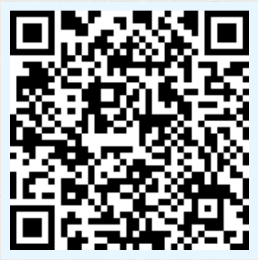 3. 如无法以本人名义汇款时请在此注明汇款者姓名。    汇款者：报名费：18万韩元(折合人民币约1000元)1. 汇款韩元到 韩国友利银行 1005-801-347866 世一文化财团 名下。2. 扫以下二维码进行支付。3. 如无法以本人名义汇款时请在此注明汇款者姓名。    汇款者：报名费：18万韩元(折合人民币约1000元)1. 汇款韩元到 韩国友利银行 1005-801-347866 世一文化财团 名下。2. 扫以下二维码进行支付。3. 如无法以本人名义汇款时请在此注明汇款者姓名。    汇款者：报名费：18万韩元(折合人民币约1000元)1. 汇款韩元到 韩国友利银行 1005-801-347866 世一文化财团 名下。2. 扫以下二维码进行支付。3. 如无法以本人名义汇款时请在此注明汇款者姓名。    汇款者：决赛时间地点20224年 6月 18日 韩国世一音乐厅20224年 6月 18日 韩国世一音乐厅20224年 6月 18日 韩国世一音乐厅20224年 6月 18日 韩国世一音乐厅获奖者演奏会时间地点2024年6月27日 韩国艺术殿堂 IBK音乐厅2024年6月27日 韩国艺术殿堂 IBK音乐厅2024年6月27日 韩国艺术殿堂 IBK音乐厅2024年6月27日 韩国艺术殿堂 IBK音乐厅决赛须知1.入围决赛者，必须在赛前到达韩国，如未到，则当作自动弃权。2.入围决赛者，赛方不收取任何其他费用。但机票，住宿等所有个人费用须自理。3.入围决赛者，如需办理签证，赛方将协助办理参赛者的签证，费用由参赛者自理。4.入围决赛者，在参加比赛当天须携带个人护照。5.决赛必须背诵歌词演唱，必须使用现场钢琴伴奏。6.咏叹调须原文原调演唱，韩国艺术歌曲可根据声部移调演唱。7.评委有权中断选手演唱。8.赛方指定曲目的乐谱和影像资料将在之后公布在世一官网 www.seilmcf.org   参赛者也可通过公众号链接进行下载1.入围决赛者，必须在赛前到达韩国，如未到，则当作自动弃权。2.入围决赛者，赛方不收取任何其他费用。但机票，住宿等所有个人费用须自理。3.入围决赛者，如需办理签证，赛方将协助办理参赛者的签证，费用由参赛者自理。4.入围决赛者，在参加比赛当天须携带个人护照。5.决赛必须背诵歌词演唱，必须使用现场钢琴伴奏。6.咏叹调须原文原调演唱，韩国艺术歌曲可根据声部移调演唱。7.评委有权中断选手演唱。8.赛方指定曲目的乐谱和影像资料将在之后公布在世一官网 www.seilmcf.org   参赛者也可通过公众号链接进行下载1.入围决赛者，必须在赛前到达韩国，如未到，则当作自动弃权。2.入围决赛者，赛方不收取任何其他费用。但机票，住宿等所有个人费用须自理。3.入围决赛者，如需办理签证，赛方将协助办理参赛者的签证，费用由参赛者自理。4.入围决赛者，在参加比赛当天须携带个人护照。5.决赛必须背诵歌词演唱，必须使用现场钢琴伴奏。6.咏叹调须原文原调演唱，韩国艺术歌曲可根据声部移调演唱。7.评委有权中断选手演唱。8.赛方指定曲目的乐谱和影像资料将在之后公布在世一官网 www.seilmcf.org   参赛者也可通过公众号链接进行下载1.入围决赛者，必须在赛前到达韩国，如未到，则当作自动弃权。2.入围决赛者，赛方不收取任何其他费用。但机票，住宿等所有个人费用须自理。3.入围决赛者，如需办理签证，赛方将协助办理参赛者的签证，费用由参赛者自理。4.入围决赛者，在参加比赛当天须携带个人护照。5.决赛必须背诵歌词演唱，必须使用现场钢琴伴奏。6.咏叹调须原文原调演唱，韩国艺术歌曲可根据声部移调演唱。7.评委有权中断选手演唱。8.赛方指定曲目的乐谱和影像资料将在之后公布在世一官网 www.seilmcf.org   参赛者也可通过公众号链接进行下载大赛奖项设置1.所有入围决赛者将获得由赛方提供的证书和《世一韩国艺术歌曲乐谱集》一部。2.决赛后，赛方将为所有入围决赛者安排一场大师课，不收取任何费用。3.决赛前三等获奖者将颁发证书及奖金一等奖： 200万韩元二等奖： 100万韩元三等奖： 50万韩元4.决赛前三等奖获奖者将参与6月27日在韩国艺术殿堂举行的演出。1.所有入围决赛者将获得由赛方提供的证书和《世一韩国艺术歌曲乐谱集》一部。2.决赛后，赛方将为所有入围决赛者安排一场大师课，不收取任何费用。3.决赛前三等获奖者将颁发证书及奖金一等奖： 200万韩元二等奖： 100万韩元三等奖： 50万韩元4.决赛前三等奖获奖者将参与6月27日在韩国艺术殿堂举行的演出。1.所有入围决赛者将获得由赛方提供的证书和《世一韩国艺术歌曲乐谱集》一部。2.决赛后，赛方将为所有入围决赛者安排一场大师课，不收取任何费用。3.决赛前三等获奖者将颁发证书及奖金一等奖： 200万韩元二等奖： 100万韩元三等奖： 50万韩元4.决赛前三等奖获奖者将参与6月27日在韩国艺术殿堂举行的演出。1.所有入围决赛者将获得由赛方提供的证书和《世一韩国艺术歌曲乐谱集》一部。2.决赛后，赛方将为所有入围决赛者安排一场大师课，不收取任何费用。3.决赛前三等获奖者将颁发证书及奖金一等奖： 200万韩元二等奖： 100万韩元三等奖： 50万韩元4.决赛前三等奖获奖者将参与6月27日在韩国艺术殿堂举行的演出。其他详情请关注微信公众号 ‘世一音乐文化财团’和官网 www.seilmcf.org本人承诺对以上内容的真实性负责。参 赛 者                    （签字）                2024年     月      日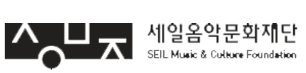 其他详情请关注微信公众号 ‘世一音乐文化财团’和官网 www.seilmcf.org本人承诺对以上内容的真实性负责。参 赛 者                    （签字）                2024年     月      日其他详情请关注微信公众号 ‘世一音乐文化财团’和官网 www.seilmcf.org本人承诺对以上内容的真实性负责。参 赛 者                    （签字）                2024年     月      日其他详情请关注微信公众号 ‘世一音乐文化财团’和官网 www.seilmcf.org本人承诺对以上内容的真实性负责。参 赛 者                    （签字）                2024年     月      日其他详情请关注微信公众号 ‘世一音乐文化财团’和官网 www.seilmcf.org本人承诺对以上内容的真实性负责。参 赛 者                    （签字）                2024年     月      日1st Korean Art Song International Vocal Competition Registration Form1st Korean Art Song International Vocal Competition Registration Form1st Korean Art Song International Vocal Competition Registration Form1st Korean Art Song International Vocal Competition Registration Form1st Korean Art Song International Vocal Competition Registration Form                                            NO.                                                                        NO.                                                                        NO.                                                                        NO.                                                                        NO.                            PhotoName PhotoDate of birth GenderPhotoNationalityEducation(University, etc.)PhotoPhoneE-MailPhotoAddressPreliminaryCompetition SongsKorean artSongsTitle：                         Composer：Title：                         Composer：Title：                         Composer：PreliminaryCompetition SongsAriaTitle：                         Composer：Title：                         Composer：Title：                         Composer：Registration Date(includes the date for video submission)From  April 1st  to  May 3rd,  2024  6:00 pm(the registration period is the same for recorded video submission)The preliminary results will be announced on Seil official websiteand will be sent by e-mail on May 10th.From  April 1st  to  May 3rd,  2024  6:00 pm(the registration period is the same for recorded video submission)The preliminary results will be announced on Seil official websiteand will be sent by e-mail on May 10th.From  April 1st  to  May 3rd,  2024  6:00 pm(the registration period is the same for recorded video submission)The preliminary results will be announced on Seil official websiteand will be sent by e-mail on May 10th.From  April 1st  to  May 3rd,  2024  6:00 pm(the registration period is the same for recorded video submission)The preliminary results will be announced on Seil official websiteand will be sent by e-mail on May 10th.RegistrationConditions19-39 Years old contestants who is not of Korean nationalityThis competition is only opened for foreigners, and the winner of the competition will also be determined among foreigners.19-39 Years old contestants who is not of Korean nationalityThis competition is only opened for foreigners, and the winner of the competition will also be determined among foreigners.19-39 Years old contestants who is not of Korean nationalityThis competition is only opened for foreigners, and the winner of the competition will also be determined among foreigners.19-39 Years old contestants who is not of Korean nationalityThis competition is only opened for foreigners, and the winner of the competition will also be determined among foreigners.Preliminary Competition Registration InstructionsMake sure that the information filled in the registration form is accurate and there must be no false information.After submitting the registration form, no changes to the repertoire will be accepted, and the registration fee will not be refunded.Preliminary video must be taken with a mobile phone in close focus of the singer’s upper body with the piano accompanist, and no editing allowed.All lyrics must be memorized. The aria must be sung in the original key, while Korean art songs can be sung in transposition.Participants must send the video and the registration form to the following e-mail address within the specified date, and complete the payment of the application fee.seil@seilarthall.comMake sure that the information filled in the registration form is accurate and there must be no false information.After submitting the registration form, no changes to the repertoire will be accepted, and the registration fee will not be refunded.Preliminary video must be taken with a mobile phone in close focus of the singer’s upper body with the piano accompanist, and no editing allowed.All lyrics must be memorized. The aria must be sung in the original key, while Korean art songs can be sung in transposition.Participants must send the video and the registration form to the following e-mail address within the specified date, and complete the payment of the application fee.seil@seilarthall.comMake sure that the information filled in the registration form is accurate and there must be no false information.After submitting the registration form, no changes to the repertoire will be accepted, and the registration fee will not be refunded.Preliminary video must be taken with a mobile phone in close focus of the singer’s upper body with the piano accompanist, and no editing allowed.All lyrics must be memorized. The aria must be sung in the original key, while Korean art songs can be sung in transposition.Participants must send the video and the registration form to the following e-mail address within the specified date, and complete the payment of the application fee.seil@seilarthall.comMake sure that the information filled in the registration form is accurate and there must be no false information.After submitting the registration form, no changes to the repertoire will be accepted, and the registration fee will not be refunded.Preliminary video must be taken with a mobile phone in close focus of the singer’s upper body with the piano accompanist, and no editing allowed.All lyrics must be memorized. The aria must be sung in the original key, while Korean art songs can be sung in transposition.Participants must send the video and the registration form to the following e-mail address within the specified date, and complete the payment of the application fee.seil@seilarthall.comApplication Fee Payment MethodApplication fee: 180,000  KRW 1. Remit KRW(Korean Won) to Woori Bank(우리 은행) of Korea 1005-801-347866 Under the name of Seil Cultural Foundation.2. Scan the QR code below to pay.3. If you cannot remit money in your own name, please indicate the name of the depositor here. Depositor:Application fee: 180,000  KRW 1. Remit KRW(Korean Won) to Woori Bank(우리 은행) of Korea 1005-801-347866 Under the name of Seil Cultural Foundation.2. Scan the QR code below to pay.3. If you cannot remit money in your own name, please indicate the name of the depositor here. Depositor:Application fee: 180,000  KRW 1. Remit KRW(Korean Won) to Woori Bank(우리 은행) of Korea 1005-801-347866 Under the name of Seil Cultural Foundation.2. Scan the QR code below to pay.3. If you cannot remit money in your own name, please indicate the name of the depositor here. Depositor:Application fee: 180,000  KRW 1. Remit KRW(Korean Won) to Woori Bank(우리 은행) of Korea 1005-801-347866 Under the name of Seil Cultural Foundation.2. Scan the QR code below to pay.3. If you cannot remit money in your own name, please indicate the name of the depositor here. Depositor:FinalsDate and PlaceJune 18th, 2024, Seil Concert Hall, South KoreaJune 18th, 2024, Seil Concert Hall, South KoreaJune 18th, 2024, Seil Concert Hall, South KoreaJune 18th, 2024, Seil Concert Hall, South KoreaWinners’ Concert Date and PlaceJune 27th, 2024 Seoul Art Center IBK Chamber HallJune 27th, 2024 Seoul Art Center IBK Chamber HallJune 27th, 2024 Seoul Art Center IBK Chamber HallJune 27th, 2024 Seoul Art Center IBK Chamber HallFinals notes1.The finalists must arrive in South Korea before the finals competition. If they do not arrive in time, they will be deemed to have automatically given up.2.The competition will not charge any other fees to the finalists except for the registration fee. However, all personal expenses such as air tickets and accommodation must be paid by themselves.3.If the finalists need to apply for a visa, the competition will assist in applying for the contestant's visa (the expenses will be borne by the contestant).4.The finalists must bring their personal passport with them on the day of the competition.5.In the finals, all lyrics must be memorized, and finalists must bring their own piano accompanist.6. The aria must be sung in the original key, while Korean art songs can be sung in transposition.7. The judges have the right to interrupt the contestant's performance.8. The music scores and the video of the competition will be released later on the Seilmcf official website www.seilmcf.org  Participants can also download it through the official account link1.The finalists must arrive in South Korea before the finals competition. If they do not arrive in time, they will be deemed to have automatically given up.2.The competition will not charge any other fees to the finalists except for the registration fee. However, all personal expenses such as air tickets and accommodation must be paid by themselves.3.If the finalists need to apply for a visa, the competition will assist in applying for the contestant's visa (the expenses will be borne by the contestant).4.The finalists must bring their personal passport with them on the day of the competition.5.In the finals, all lyrics must be memorized, and finalists must bring their own piano accompanist.6. The aria must be sung in the original key, while Korean art songs can be sung in transposition.7. The judges have the right to interrupt the contestant's performance.8. The music scores and the video of the competition will be released later on the Seilmcf official website www.seilmcf.org  Participants can also download it through the official account link1.The finalists must arrive in South Korea before the finals competition. If they do not arrive in time, they will be deemed to have automatically given up.2.The competition will not charge any other fees to the finalists except for the registration fee. However, all personal expenses such as air tickets and accommodation must be paid by themselves.3.If the finalists need to apply for a visa, the competition will assist in applying for the contestant's visa (the expenses will be borne by the contestant).4.The finalists must bring their personal passport with them on the day of the competition.5.In the finals, all lyrics must be memorized, and finalists must bring their own piano accompanist.6. The aria must be sung in the original key, while Korean art songs can be sung in transposition.7. The judges have the right to interrupt the contestant's performance.8. The music scores and the video of the competition will be released later on the Seilmcf official website www.seilmcf.org  Participants can also download it through the official account link1.The finalists must arrive in South Korea before the finals competition. If they do not arrive in time, they will be deemed to have automatically given up.2.The competition will not charge any other fees to the finalists except for the registration fee. However, all personal expenses such as air tickets and accommodation must be paid by themselves.3.If the finalists need to apply for a visa, the competition will assist in applying for the contestant's visa (the expenses will be borne by the contestant).4.The finalists must bring their personal passport with them on the day of the competition.5.In the finals, all lyrics must be memorized, and finalists must bring their own piano accompanist.6. The aria must be sung in the original key, while Korean art songs can be sung in transposition.7. The judges have the right to interrupt the contestant's performance.8. The music scores and the video of the competition will be released later on the Seilmcf official website www.seilmcf.org  Participants can also download it through the official account linkPrize1. All finalists who came to the finals will receive a certificate provided by the competition and a "Seil Korean Art Song Music Score Collection".2.After the finals, the competition will arrange a master class for all finalists without any charge.3. The top three winners of the finals will be awarded with certificates and reward.first prize ： 2,000,000 KRWsecond prize ： 1,000,000 KRWthird prize ： 500,000 KRW4. The top three winners of the finals will participate in a performance held at the Seoul Arts Center IBK Chamber Hall on June 27th.1. All finalists who came to the finals will receive a certificate provided by the competition and a "Seil Korean Art Song Music Score Collection".2.After the finals, the competition will arrange a master class for all finalists without any charge.3. The top three winners of the finals will be awarded with certificates and reward.first prize ： 2,000,000 KRWsecond prize ： 1,000,000 KRWthird prize ： 500,000 KRW4. The top three winners of the finals will participate in a performance held at the Seoul Arts Center IBK Chamber Hall on June 27th.1. All finalists who came to the finals will receive a certificate provided by the competition and a "Seil Korean Art Song Music Score Collection".2.After the finals, the competition will arrange a master class for all finalists without any charge.3. The top three winners of the finals will be awarded with certificates and reward.first prize ： 2,000,000 KRWsecond prize ： 1,000,000 KRWthird prize ： 500,000 KRW4. The top three winners of the finals will participate in a performance held at the Seoul Arts Center IBK Chamber Hall on June 27th.1. All finalists who came to the finals will receive a certificate provided by the competition and a "Seil Korean Art Song Music Score Collection".2.After the finals, the competition will arrange a master class for all finalists without any charge.3. The top three winners of the finals will be awarded with certificates and reward.first prize ： 2,000,000 KRWsecond prize ： 1,000,000 KRWthird prize ： 500,000 KRW4. The top three winners of the finals will participate in a performance held at the Seoul Arts Center IBK Chamber Hall on June 27th.For further details, please follow our official WeChat account 'World One Music and Culture Foundation' and visit our website. www.seilmcf.orgI promise to take responsibility for the authenticity of the content above.Participant （Signature）              (Month).    (Date).  2024.For further details, please follow our official WeChat account 'World One Music and Culture Foundation' and visit our website. www.seilmcf.orgI promise to take responsibility for the authenticity of the content above.Participant （Signature）              (Month).    (Date).  2024.For further details, please follow our official WeChat account 'World One Music and Culture Foundation' and visit our website. www.seilmcf.orgI promise to take responsibility for the authenticity of the content above.Participant （Signature）              (Month).    (Date).  2024.For further details, please follow our official WeChat account 'World One Music and Culture Foundation' and visit our website. www.seilmcf.orgI promise to take responsibility for the authenticity of the content above.Participant （Signature）              (Month).    (Date).  2024.For further details, please follow our official WeChat account 'World One Music and Culture Foundation' and visit our website. www.seilmcf.orgI promise to take responsibility for the authenticity of the content above.Participant （Signature）              (Month).    (Date).  2024.